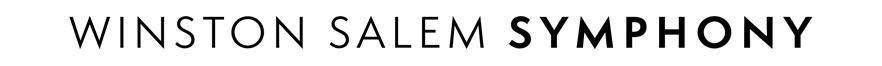 Internship ApplicationName: ______________________________		Date: ________________Address: __________________________________________________________		[Street]				[City]		[State]		[Zip code]Phone number: (___) ___ - _____		Email: __________________________Degree: __________________________________________________________Minor (if applicable): _________________________________________________University: _____________________________________	   GPA: __________Interested internship track (please check a box):	Arts Administration							Accounting/FinanceEducation, Inclusion, and Community Outreach			Marketing and Social MediaInternship session (please check a box):	Fall			Spring			Summer	Does your university require you to complete an internship in order to graduate?	Yes		NoIf internship is required, how many hours must you complete? ___________ hours. What is your typical availability throughout the week? Please highlight times throughout the week where you are free. If you are not available, please leave that time and date blank. Do you have any known conflicts during the duration of your internship session? If so, please provide the dates. ___________________________________________________________________________________________________________________________________________________________________________________________________________________________Do you have reliable and consistent transportation?		Yes		NoWhy are you interested in interning with the Winston Salem Symphony?____________________________________________________________________________________________________________________________________________________________________________________________________________________________________________________________________________________________________What are you hoping to gain from your internship experience?____________________________________________________________________________________________________________________________________________________________________________________________________________________________________________________________________________________________________Please explain your directly related experience to the internship track of your interest. ____________________________________________________________________________________________________________________________________________________________________________________________________________________________________________________________________________________________________Do you have formal musical training or arts management?  If so, please explain.____________________________________________________________________________________________________________________________________________________________________________________________________________________________________________________________________________________________________Do you require any modifications or accommodations to better support your internship experience? If yes, please explain how we can help. If no, please write N/A. ____________________________________________________________________________________________________________________________________________________________________________________________________________________________________________________________________________________________________Do you have any special skills or interests to bring to the Winston Salem Symphony?____________________________________________________________________________________________________________________________________________________________________________________________________________________________________________________________________________________________________Please attach the following materials to complete your application:Unofficial transcriptResumeCover letterThree professional references (must include - name of reference, title of reference, relation to reference, years known, reference email and phone number) Please sign and date the following paragraph stating your understanding of the Winston Salem Symphony internship policies.I, __________________________________________, understand that I must submit all internship application materials to Rachel Watson, Senior Director of Education, Engagement & Inclusion, by the designated date for the internship session of my interest in order to be considered for an internship. I am aware that I must submit my internship application, resume, cover letter, three references, and unofficial transcript. I am aware that I can find contact information, desired formatting, and dates for submission on the internship description. I understand that submitting these materials does not guarantee an internship. I am aware that after the application deadline, I may be contacted for an on-site internship interview. I am aware that this internship is unpaid, but still offers wonderful learning opportunities! __________________________________________				______________			[Signature]									[Date]MondayTuesdayWednesdayThursdayFridaySaturdaySunday9-10  am11-12 pm12-1 pm1-2 pm2-3 pm4-5 pm5-6 pm6-7 pm7-8 pm8-9 pm9-10 pm